LES TEMPS ET LES VERBES 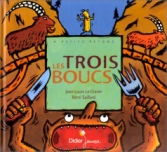 Ursäkta, talar ni engelska?Nej, tyvärr, jag talar bara svenskaJaså, jag har talat med en svensk tjej en gångVad! Har ni talat med en svensk tjej?! Otroligt! Alla svenskar talar bra svenskaOm jag var intelligent så skulle jag tala alla språkAlla svenskar kommer att tala franska om 100 årOm alla talade franska………Vill du berätta en rolig historia?Jag har redan berättat en rolig historia idagBerättade du historien om de tre bockarna Bruse? (på franska: de 3 bockarna)Nej, jag berättade historien om AskungenVad?! Berättade du samma historia som du alltid berättar?Jag skulle berätta historien om Snövit men den var för långJag har inte berättat historien om Rödluvan änNej, berätta nu!Jag ska berätta den historien senareDu måste berätta nu!!!Men jag vill inte berätta!Men jag vill att du berättarJag är ledsen att du har berättat allt för mina föräldrarJag kräver att du berättar allt!Det är synd att ni inte berättar denna historiaJa, när man talar om vargeninfinitifparticipe présentparticipe passéprésentraconter = berättafuturimparfaitpassé composéprésentjetuilnousvousilsconditionnelsubjonctifplusqueparfaitimpératifjetuilnousvousils